ЦИФРОВАЯ ШКОЛА: ТЕРРИТОРИЯ ВОЗМОЖНОСТЕЙ(модель организации 
интерактивного взаимодействия 
и формирования цифровых компетентностей 
всех участников образовательных отношений)Беляева Ольга Александровна (директор, учитель истории ГБОУ лицей № 329 Невского района Санкт-Петербурга)olbelaeva@yandex.ru +7 911 226-10-53Зилинских Анна Васильевна (заместитель директора по УВР (информатика), учитель информатики ГБОУ лицей № 329 Невского района Санкт-Петербурга)annazilinskih@mail.ru+7 921 654-02-39Дидактические цели проектаНа конкурс представлена модель «Цифровая школа: территория возможностей», которая реализует в лицее систему организации интерактивного взаимодействия и формирование цифровых компетентностей всех участников образовательных отношений.Формирование информационной и цифровой грамотности населения, а особенно детей, как одной из самых социально незащищенных категорий населения, является одним из важнейших факторов не только для сохранения информационного суверенитета нашей страны и формирования всех сфер информационного общества, но и для обеспечения развития цифровой экономики.Разработка и внедрение модели обоснованы государственными интересами, а именно: требованиями Федерального государственного образовательного стандарта, национальным проектом «Образование» и профессиональным стандартом педагога, а также подразумевают ее реализацию во всех направлениях деятельности лицея: учебная, воспитательная деятельность, активное привлечение родителей обучающихся к ее осуществлению. Общедидактические цели: - формирование у обучающихся навыков жизни в цифровом обществе и эффективной деятельности в условиях цифровой экономики;- формирование и развитие навыков функциональной грамотности у обучающихся в решении конкретных типов задач профессиональной деятельности (в рамках определенной профессии / трудовой функции);- формирование у учащихся модели поведения, основанной на знаниях и умениях в области использования цифровых устройств, коммуникационных приложений и сетей для доступа к информации и управления ею, создания и обмена цифровым контентом, коллективного решения проблем, эффективной и творческой самореализации в обучении, работе и социальной деятельности в целом;- представление обучающимися и педагогами продуктов исследовательской, краеведческой и проектной работы с применением ИКТ;- формирование у педагогов навыков эффективного использования новых методов обучения и воспитания, основанных на интеграции образовательных технологий и инновационных цифровых технологий;- реализация системы интерактивного взаимодействия всех участников образовательных отношений с целью вовлечения родителей обучающихся в образовательный процесс.Дидактические цели проекта:- создание для педагогов, обучающихся и их родителей условия, обеспечивающие: - развитие информационной культуры; - развитие умений творчески применять знания в практических ситуациях; - обеспечение условий для повышения социальной, коммуникативной и педагогической компетентности всех участников образовательного процесса; - использование интерактивных технологий для создания единого социально-образовательного и воспитательного пространства школы, семьи и социума, главной ценностью которого является личность каждого ребенка, а целью – совместное обеспечение условий для духовно-нравственного развития и воспитания обучающихся: для воспитания в ребенке человека культуры, гражданина, патриота;-  создание условий для привлечения внимания родителей к воспитательным и образовательным процессам жизни школы; - создание благоприятной, психологически комфортной образовательной и воспитательной среды через формирование культуры непосредственного и онлайн-общения, что позволяет достичь максимальной эффективности в процессе социализации школьников;- установка на создание партнерских отношений детей, родителей и педагогов в совместной деятельности, что позволяет развивать самостоятельность обучающихся в принятии важных для них решений, как актуальных, так и направленных в будущее;- подробное представление (описание) для потенциального потребителя технических аспектов интерактивного взаимодействия через освоение интернет-пространства, где происходит онлайн-взаимодействие всех участников образовательного процесса. Приоритетная задача школы в сфере воспитания детей в Стратегии развития воспитания в Российской Федерации на период до 2025 года определяется как «развитие высоконравственной личности, разделяющей российские традиционные духовные ценности, обладающей актуальными знаниями и умениями, способной реализовать свой потенциал в условиях современного общества, готовой к мирному созиданию и защите Родины».Педагогическая деятельность, реализуемая в школьном образовательном учреждении, которая направлена «на развитие личности ребенка, создание условий для самоопределения и социализации обучающегося на основе социокультурных, духовно­нравственных ценностей и принятых в обществе правил и норм поведения в интересах человека, семьи, общества и государства», многогранна и многоаспектна. Согласно Концепции воспитания юных петербуржцев «Петербургские перспективы», основополагающего документа, определяющего основные параметры организации воспитания подрастающего поколения в Санкт-Петербурге на 2020–2025 годы, эта деятельность должна обеспечить:- адаптацию воспитанников к социальным требованиям общества посредством изучения, освоения и соблюдения законов, норм и правил поведения в  различных сферах жизни;- ориентацию на базовые национальные ценности, которые направлены на расширение ценностно-смысловой сферы личности школьников;- развитие социальной компетентности обучающихся и создание условий для роста личностных достижений в различных видах деятельности за счет включения в проектную и исследовательскую деятельность;- индивидуальное психолого-педагогическое сопровождение процесса взросления юных петербуржцев;- педагогическую поддержку детских инициатив и сопровождение самостоятельной деятельности.Следует особо подчеркнуть, что социально-культурное развитие современного школьника зависит не только от усилий педагогов, но и от образовательного уровня родителей и их участия в жизни школы и общества.Взаимодействие между субъектами образовательных отношений (педагоги – учащиеся – родители) значительно обогащает и расширяет воспитательную и образовательную среду, вскрывает потенциальные резервы целенаправленного формирования личности в том случае, если формы взаимодействия интерактивны, соответствуют современным технологиям (информационным и телекоммуникационным); подвижны (т.е. зависят от потребностей участников взаимодействия и содержательной стороны контактов между школой и семьей).«Цифровая школа: территория возможностей» (модель интеграции учебной и внеучебной деятельности, направленной на формирование цифровых компетентностей и организацию интерактивного взаимодействия всех участников образовательных отношений)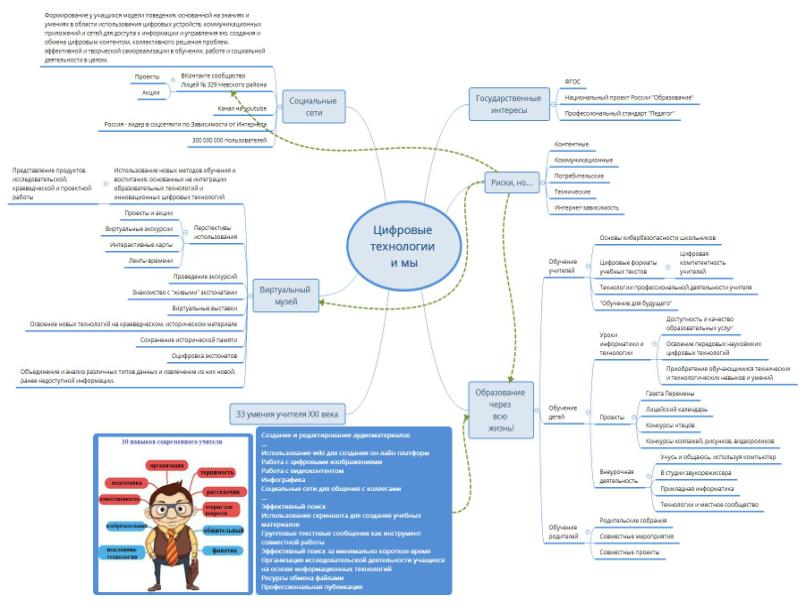 Образовательный процессУказанные аспекты организации учебно-воспитательной работы в школе, которые отражают приоритетные положения современных нормативных документов, требуют от педагогических коллективов поиска эффективных способов их реализации на практике. В реализации проекта и в разработке новых направлений принимают участие учащиеся с 1 по 11 класс, при этом для каждой параллели учащихся определены свои направления деятельности и их участие в проектах. Родители и педагоги, в отличие от обучающихся, могут принимать участие в любом направлении деятельности проекта в зависимости от их заинтересованности выбранным направлением. Выстраивая систему взаимодействия с участниками образовательных отношений, педагогический коллектив лицея при планировании форм и методов работы по формированию эффективной цифровой образовательной среды остановил свой выбор на дистанционных технологиях.Сделаем акцент на то, что организация интегративной и целенаправленной воспитательной работы в дистанционном формате на основе применения современных цифровых технологий не является массовым явлением, в отличие от дистанционного обучения. Дистанционные образовательные технологии – это особые методы и способы осуществления педагогической деятельности, предполагающие, что взаимодействие педагога и ребенка будет частично опосредованным. Именно это отсутствие прямого контакта больше всего беспокоит педагогов и родителей обучающихся, которые понимают, что помехой эффективному дистанционному взаимодействию часто бывает недостаточная мотивация обучающихся. Школьник, удаленный от педагога, может надолго отвлекаться и даже выключиться из воспитательного процесса.  При отсутствии наставника далеко не все обучающиеся могут (в силу возраста) грамотно организовать свою работу. Кроме этого, обучающийся может столкнуться с различными техническими сложностями: медленной скоростью интернета, сбоями в сети, ограниченностью умений взаимодействия с современными гаджетами и пр. Но более всего взрослых волнует вопрос, не помешает ли искусственно созданная дистанция нравственному и интеллектуальному развитию личности ребенка.Вот почему в нашем лицее мы обратили внимание на те аспекты применения дистанционных образовательных технологий, которые предполагают максимальную интерактивность, позволяют обеспечить обратную связь между педагогом и учеником. Для достижения максимального образовательного эффекта необходимо создать благоприятную атмосферу. Существует множество традиционных методов, технологий, которые успешно используются в процессе обучения и воспитания подрастающего поколения. Но за последние годы произошли существенные изменения роли и места информационных технологий в жизни общества. Без их использования трудно представить современную школу.Сегодня каждое образовательное учреждение имеет свой сайт, свое образовательное пространство и свою информационно-образовательную среду. Чаще всего школьный сайт несет информационную нагрузку, позволяет рассказать об образовательной организации, о ее традициях, достижениях учителей и учеников. Однако возможности интерактивного пространства этим не исчерпываются.На сайте лицея представлен новый интерактивный механизм «Дистанционная школа развития», развивающий интеллектуальный потенциал и коммуникативные компетентности участников образовательного процесса, который был успешно реализован в 2014-2015 учебном году. Это был первый шаг, направленный на создание интерактивного пространства для взаимодействия всех участников образовательных отношений. Далее проект трансформировался в проект взаимодействия, который реализован в официальной группе ГБОУ лицей № 329 в социальной сети «Вконтакте» https://vk.com/school329, что значительно расширило возможности открытости и доступности информации о деятельности лицея. Пространство «Дистанционной школы развития» – это возможность совместной работы над проектами лицея всех участников образовательных отношений в удобное для них время.Благодаря интерактивным технологиям у родителей и учащихся появилась возможность следить за новостями, событиями, которые происходят в лицее, получать личностно значимую для них информацию (http://dsr.school329.spb.ru/?ref), а также высказать свое мнение о работе лицея, обсудить основные вопросы образования и воспитания на сайте лицея (http://www.school329.spb.ru/)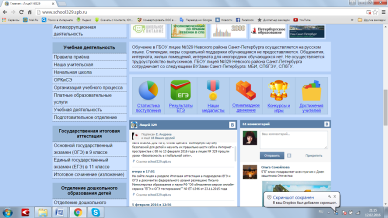 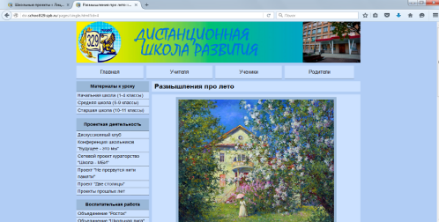 От совместной работы выигрывают все: родители принимают активное участие в жизни детей, тем самым лучше понимая и налаживая взаимоотношения; педагоги, взаимодействуя с родителями, узнают больше о ребенке, что позволяет подобрать эффективные средства обучения и воспитания. А дети, оказавшись в едином воспитательном пространстве, ощущают себя комфортнее и увереннее, в результате чего лучше учатся и имеют гораздо меньше конфликтов со взрослыми и сверстниками.Информационные технологии позволяют разнообразить формы работы с обучающимися, сделать их более интересными, творческими. Упрощается процесс общения всех участников образовательных отношений. На наш взгляд, данный ресурс необходимо использовать для активизации внеучебной работы в современных условиях.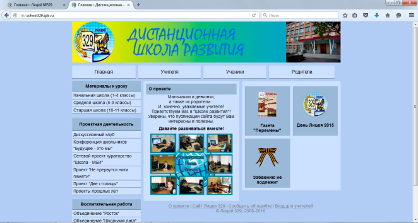 Весь портал делится на 4 раздела, которые представлены в горизонтальном меню: «Главная», «Учителя», «Ученики», «Родители».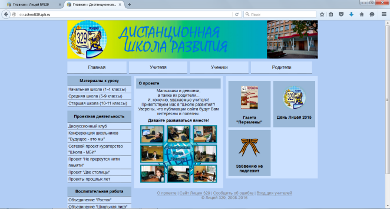 Раздел «Учителя» (http://dsr.school329.spb.ru/pages/teacher/) представляет собой каталог всех учителей, участвующих в проекте. Учителя сгруппированы по методическим объединениям. 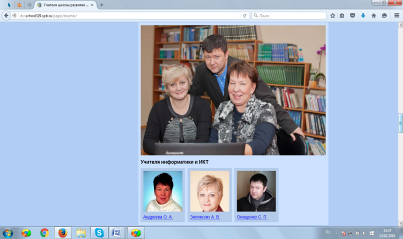 Из этого раздела можно перейти на индивидуальную страницу учителя и посмотреть его контактные данные, если они имеются, список преподаваемых дисциплин, а также список материалов, которые опубликовал данный учитель.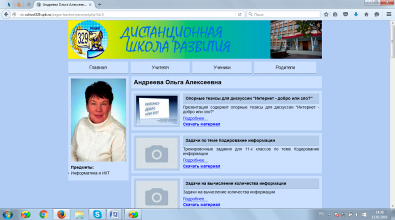 Раздел «Ученики» (http://dsr.school329.spb.ru/pages/pupil/) предназначен для учеников. На главной странице раздела расположен список всех доступных материалов. Воспользоваться материалами ДШР могут учащееся любой параллели с 1 по 11 класс. 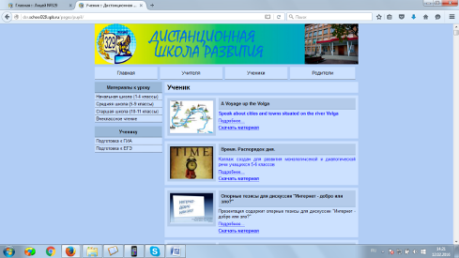 В разделе  «Родители» (http://dsr.school329.spb.ru/pages/parent/) имеется несколько своих категорий, например, «Кружки», в которых материалы выводятся по тому же принципу, что и в разделе «Ученики». 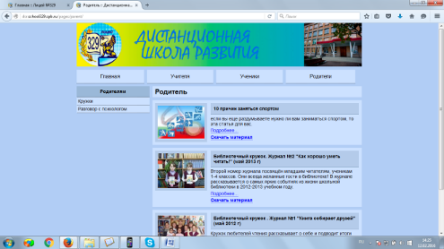 В разделе «Главная» (http://dsr.school329.spb.ru/) для удобства пользователей выведен список новостей проекта.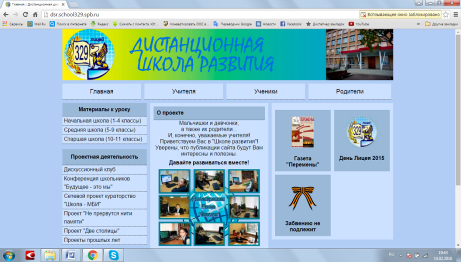 В левом меню располагаются ссылки для просмотра материалов различных категорий, которые не вошли в другие разделы, а также ссылки на статичные страницы.Техническое обоснование разработки и реализации ресурса «Дистанционная школа развития» подробно описано в учебно-методическом пособии «Современные формы и методы создания образовательной среды школы через организацию интерактивного взаимодействия между субъектами образовательного процесса», с которым можно ознакомиться на сайте лицея: http://school329.spb.ru/teaching-staff/experimental-work/petersburg-school-2017.html Одним из модулей «Дистанционной школы развития» является «Дискуссионный клуб»: http://school329.spb.ru/extra/school-projects/discussion-club/. Технология «Дискуссионного клуба» реализуется в 10-11 классах, для ее реализации разработана программа внеурочной деятельности.Цели, которые ставили организаторы, создавая «Дискуссионный клуб», – это создание условий для дополнительного общения всех участников образовательного процесса (учителей, учеников, родителей), направленного на саморазвитие личности, расширение мировоззрения, реализацию социальной активности, повышение интеллектуального, духовного и нравственного потенциала, образование средствами кино.В процессе работы реализуются две группы задач, имеющих одинаковую важность:Задачи конкретно-содержательные:осознание учащимися противоречий и трудностей, связанных с обсуждаемой проблемой;актуализация ранее полученных знаний;творческое переосмысление возможностей применения знаний и др.Организационные задачи:распределение ролей в группах;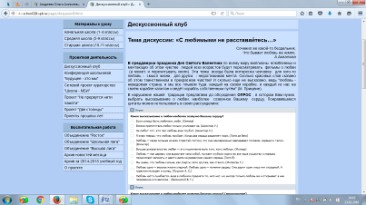 соблюдение правил и процедур совместного обсуждения, выполнение принятой роли;выполнение коллективной задачи;согласованность в обсуждении проблемы и выработка общего, группового подхода. Организацию работы условно можно разбить на 4 этапа: техническая подготовка, организационная подготовка, основной этап, подведение итогов.Работа дискуссионного клуба проходит в двух форматах: дистанционном и очном.Для проведения онлайн-заседания «Дискуссионного клуба» на сайте школы размещается тема дискуссии, текст, подводящий к сформулированным вопросам для обсуждения. В течение 2-х недель все участники (ученики, учителя и родители) имеют возможность высказать свои мысли и рассуждения по заявленной теме, обменяться мнениями друг с другом, сравнить взгляды по тому или иному вопросу.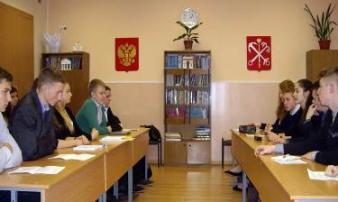 Вот лишь некоторые темы дискуссионного клуба: «Портрет идеального школьного учителя 21 века», «С любимыми не расставайтесь…», «Семейные ценности». По итогам заочного обсуждения становится ясно, кто какую точку зрения поддерживает. Это дает возможность куратору «Дискуссионного клуба» в дальнейшим распределить участников по командам для участия в очном заседании.Еще одним интересным форматом общения в дистанционном режиме стали личные страницы классов – портфолио, где они публикуют новости класса, отзывы о прошедших мероприятиях. У каждого класса (с 1 по 11) есть фотография или визитная карточка, а также блок комментариев. Для реализации полноценных отзывов очень пригодилась возможность вставлять в комментарии фотографии и видеозаписи. Оставлять отзывы могут как ученики и их родители, так и учителя.  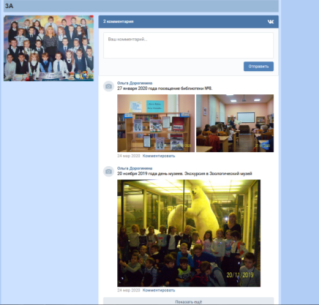 Первоначально портфолио 1-4 классов представляло собой ежегодный отчет о работе объединения «Росток» – параллели 1-4 классов  (http://dsr.school329.spb.ru/pages/rostok.html). Начиная с 2018 года, каждый класс имеет свою персональную страничку для размещения информации о прошедших событиях.  Школьники начальных классов учатся выделять социально значимые стороны своего участия в различных мероприятиях, учащиеся основной школы – высказывать свое мнение о произошедших событиях (http://school329.spb.ru/extra/portfolio-classes/school-league.html), учащиеся старших классов больше внимания уделяют мероприятиям профессиональной направленности (http://school329.spb.ru/extra/portfolio-classes/vysshaya-liga.html). 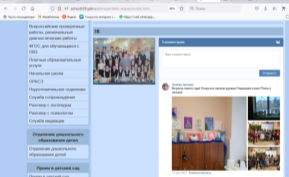 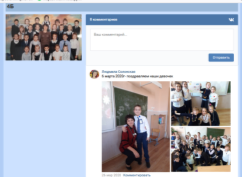 Весной 2020 года в период пандемии педагогами лицея был выбран такой формат работы с учениками и родителями, как организация тематических бесед и групп в социальной сети «Вконтакте». 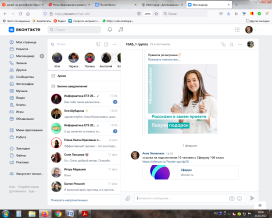 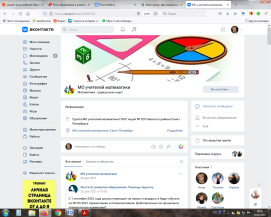 Но на первоначальном этапе разработанный механизм «ДШР» сыграл свою роль как способ организации интерактивного взаимодействиях всех участников образовательных отношений и формирования коммуникативных и цифровых навыков педагогов, учащихся и их родителей. Еще одним способом организации взаимодействия учеников, учителей и родителей стал виртуальный музей, разработанный на основе музейной выставки в рекреации второго этажа. 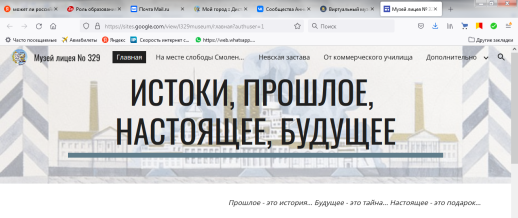  https://school329.spb.ru/the-history-of-the-lyceum-329/virtual-museum.html Проект по его оформлению создавался как исследовательский – результатом поисковой работы стала мультимедийная презентация «На месте слободы смоленских ямщиков», размещенная на сайте лицея в рубрике «Страницы истории лицея» (http://school329.spb.ru/the-history-of-the-lyceum-329/history.html), и исследовательская работа «Из истории лицея 329». В то же время проект стал социальным – в результате оформлена выставка «От коммерческого училища до лицея 329».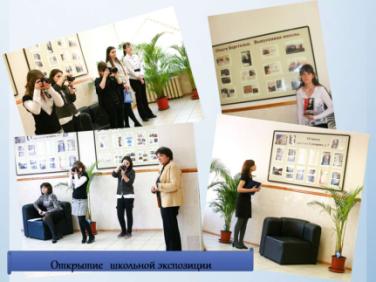 Виртуальный музей создавался с целью расширения музейного пространства и представления всех накопленных материалов методического и исследовательского характера. Основная цель виртуального музея – сохранение исторической памяти и культурного наследия родного отечества. Его средствами педагогический коллектив решает несколько задач, но основной из них мы считаем формирование ценностного отношения учащихся к истории малой родины, нашего города и всей страны в целом. Актуальными являются и другие задачи, в частности, развитие у учащихся чувства гражданской ответственности и культуры петербуржца. Немаловажно совершенствование музейной культуры учащихся и повышение их познавательной активности путем актуализации знаний. Основная структура, выбранная при создании виртуального (цифрового) музея, – это тематические виртуальные выставки. На главной странице музея по графическому изображению можно выбрать интересующую тему. Графическое изображение представляет главную линию содержания каждой страницы виртуального музея.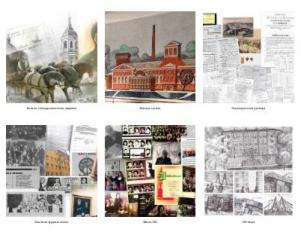 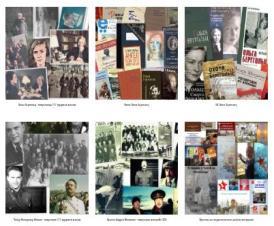 Для цифрового музея интернет – это всего лишь витрина, через которую музей показывает то, чем он богат. Если музей живет, он постоянно обновляется, создает событийную онлайн-историю. В этом возможности виртуального музея безграничны. Поэтому мы можем с уверенностью сказать, что виртуальный музей – это практически новый институт, который взаимодействует с посетителями по-новому, предлагает музейную коллекцию оцифрованных исторических архивных документов, фотографий; фондохранилище с соответствующим учетом музейных материалов.На основе коллекций и концепции музея разрабатываются методические материалы, классные часы, виртуальные экскурсии, интерактивные игры, способствующие реализации образовательно-воспитательной функции музея, возникает интерактивное пространство для диалога.Материалы виртуального музея используются в учебной и внеурочной деятельности, являются основой для новых проектов, мастер-классов, интересных встреч, и в то же время появляются новые экспонаты как результаты поисковой и исследовательской деятельности. 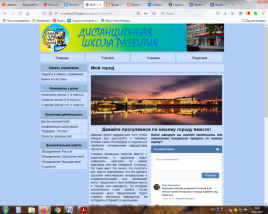 Очень часто знакомство с историей выливается в глубокое исследование и воплощается в проектной работе, которая реализуется индивидуально или в группе. К выполнению проектов часто присоединяются и родители учащихся. Технология совместных проектов была апробирована при создании «Дистанционной школы» развития»: http://dsr.school329.spb.ru/pages/my-city.html Одним из направлений проектной деятельности в лицее является издательская деятельность. С 2007 года в лицее издается газета «Перемены» (http://school329.spb.ru/extra/school-projects/publishing/the-newspaper-change-(since-2003).html), содержание которой во многом и сегодня определяется ее читателями, так как издание изначально задумывалось не просто как информационное, хотя и эта задача очень важна, а прежде всего воспитывающее, объединяющее учеников, учителей и родителей. 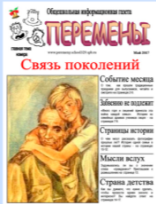 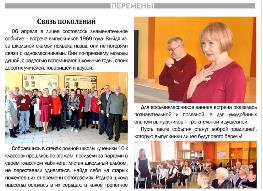 В газете существует главная тема и постоянные рубрики; некоторые из них напрямую связаны с различными исследованиями по истории Невского района, Санкт-Петербурга, часть страниц посвящена семейным историям. Есть тематические выпуски к Дню полного освобождения Санкт-Петербурга от блокады и Дню Победы.Но наибольший интерес вызывает рубрика «Непростая тема», в которой обсуждаются особенно значимые для подростков темы: «Учитель: друг или диктатор», «Агрессия как проявление свободы», «Почему подростки употребляют нецензурную лексику», «Что значит быть свободным в школе», «Домашнее задание», «Школьная форма», «Легко ли быть классным руководителем», «Конфликт поколений: мы и наши родители». Газета также является интерактивной, так как на сайте лицея можно не только познакомиться с ее выпусками, но и высказать свое мнение по любой статье.Немаловажной частью издательской деятельности лицея является ежегодный выпуск «Лицейского календаря»: http://school329.spb.ru/extra/school-projects/publishing/lyceum-calendar.html. В 2009-2017 годах в лицее существовал фотокружок. Его участники в течение нескольких лет создавали шедевры фотографического искусства и составляли из своих снимков «Лицейский календарь». Проект собрал множество наград, в том числе и в крупном районном конкурсе «Диалог с компьютером». В проекте участвуют наши ученики, их родители, учителя и другие сотрудники. 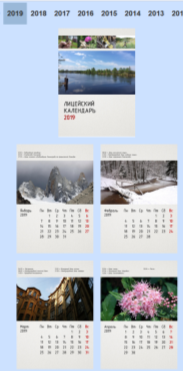 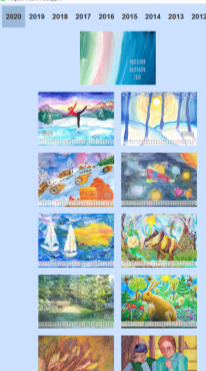 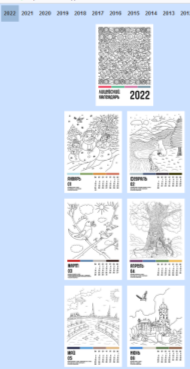 С 2020 года проект издания календаря расширил свои границы и стал интерактивным международным проектом – на его страницах появились рисунки учащихся лицея и гимназии № 2 г. Волковыска республики Беларусь. Отбор рисунков для лицейского календаря проводится на конкурсной основе, однако из рисунков всех участников формируется виртуальная выставка: https://clck.ru/TcTNz 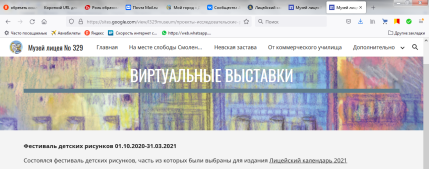 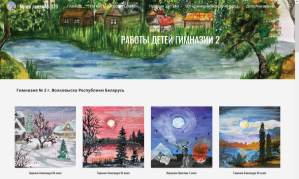 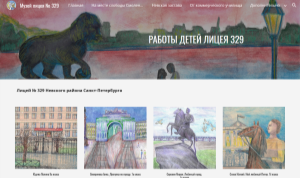 Продолжением направления издательской деятельности стал проект по разработке школьного дневника, но дневника не совсем обычного. На его страницах кратко представлена история лицея, рассказ о выдающихся выпускниках, достижения его учеников и учителей. Подразумевается, что дневник такого формата может стать настоящим подарком ученикам, имеющим высокие достижения в учебе, олимпиадном и конкурсном движении, а также может быть подарен первоклассникам. 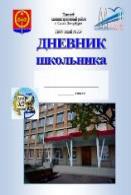 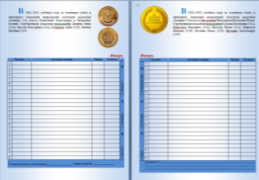 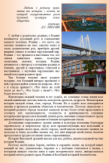 К столетию Невского района, которое праздновалось в 2017 году, была разработана интерактивная игра «Невская застава», посвященная достопримечательностям Невского района. В первую очередь игра создавалась для уроков по истории Санкт-Петербурга в помощь учителям истории, но часто используется и на классных часах. Разработка игры размещена в открытом доступе на сайте виртуального музея в разделе «Проекты, исследовательские работы, викторины»: https://sites.google.com/view/l329museum/ 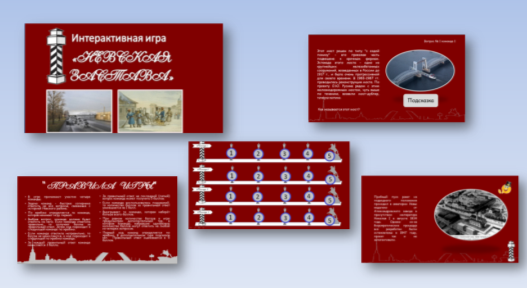 По материалам музея и истории лицея разрабатываются и творческие проекты, которые становятся интегрированными, так как перед выполнением проекта учащиеся занимаются исследованием и подбором материала, например, работа по созданию батика по творчеству Ольги Берггольц для школьного музея и батика на тему «Школы блокадного Ленинграда». Учащимися было проведено исследование по выполнению батика с помощью подручных средств. 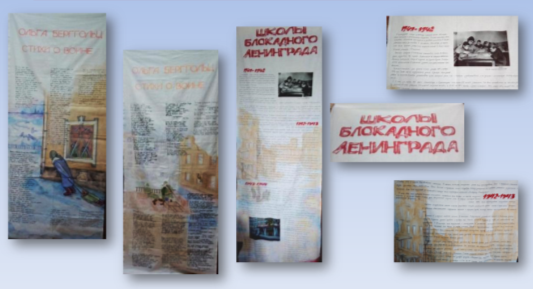 В результате работы над проектами учащиеся посетили несколько школ Санкт-Петербурга, которые работали в блокадные годы, побывали в музее АППО и выполнили батик, который сейчас является одним из экспонатов музея образования Академии профессионального постдипломного образования. 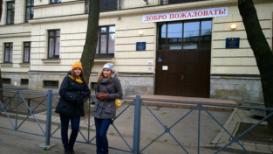 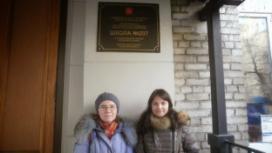 Непростое время весной 2020 года привело актив музея лицея к проведению интерактивных акций, посвященных 75-летию Великой Победы. Одна из них – «Голос памяти»: http://school329.spb.ru/extra/school-projects/action-voice-of-memory.html,  в рамках которой учащиеся записывали видеоролики с чтением стихов о Великой Отечественной войне и ролики с чтением стихов Ольги Берггольц. В акции приняли участие учащиеся с 1 по 11 класс, педагоги и родители. Акция «Журавлик Победы» – акция-поздравление ветеранов Великой Отечественной войны с праздником (https://vk.com/event194656182), акция «Звезда в окне» (https://vk.com/event194851815) также были посвящены 75-летию Великой Победы и реализованы через создание тематических сообществ в социальной сети «ВКонтакте». 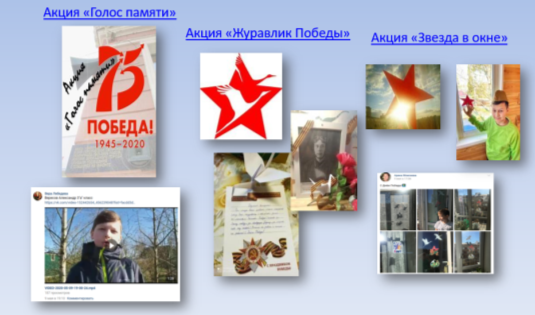 К 100-летию со дня рождения Ольги Берггольц был проведен конкурс фотоколлажей «Так хочется мир обнять», основой для творческих работ стали материалы виртуального музея: http://school329.spb.ru/extra/school-projects/collage-competition-by-the-110th-anniversary-of-olga-bergholz.html 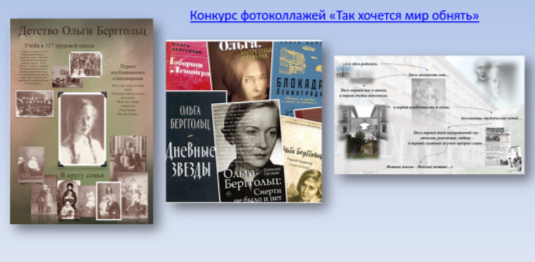 В 2020 году творческой группой педагогов лицея разработан проект «Истоки жизни – Невская застава», для реализации которого выполнен адрес-календарь на несколько лет. 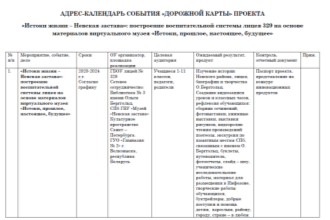 Проект реализуется посредством организации и расширения сетевого сотрудничества с учреждениями культуры Санкт-Петербурга, музеем «Невская застава», образовательными учреждениями в рамках регионального и международного сотрудничества. Основная цель проекта – разработка одного из направлений воспитательной системы школы на основе материалов виртуального музея. Ознакомиться с дорожной картой проекта можно на сайте лицея в разделе «Национальный проект «Образование» http://school329.spb.ru/official/the-national-project-education.html В 2021-2022 учебном году начата разработка системы классных часов по истории Невского района и лицея 329, планируется проведение конкурсов, фестивалей и конференций, выполнение проектов, например: «С чего начинается Родина?», «Мы рисуем свой мир».Ожидаемые результаты реализации проекта «Цифровая школа: территория возможностей»Современные компьютерные технологии призваны в настоящий момент стать приоритетными инструментами для организации целостного образовательного процесса, включающего в себя процесс как обучения, так и воспитания школьников, обеспечивающего:- достижение современных социально востребованных образовательных результатов;- расширение спектра направлений воспитательной работы и форм воспитательных мероприятий;- повышение привлекательности для школьников воспитательных мероприятий и их педагогической эффективности;- содействие адаптации ребенка в современном информационном пространстве и формированию информационной культуры;- противодействие имеющимся деструктивным влияниям современного глобального информационного пространства.Учащиеся лицея активно осваивают культурное пространство Санкт-Петербурга, включаются в исследовательскую и проектную деятельность, проявляют инициативу и самостоятельность в выборе тем для исследования, в планировании работы над проектом и совершенствуют навыки групповой работы. Именно поэтому мы можем с уверенностью сказать, что музей в лицее способствует социализации подростков, является средством их творческой самореализации, инициирует личностно ориентированное воспитание и образование, является маленьким исследовательским центром по сохранению, возрождению и развитию локальных культурно-исторических традиций, участвует в диалоге поколений и культур.Знакомство с героическим периодом в жизни страны и народа, живая связь поколений позволяют ребятам по-новому взглянуть на историю Родины, прикоснуться к истокам ее национальной гордости, помогают формировать у них собственную гражданскую позицию.3. Технологии цифровой дидактикиДля реализации проекта педагогический коллектив применяет современные образовательные технологии, трансформируя их для работы в цифровой образовательной среде. В условиях цифровизации, распространения телекоммуникационных и сетевых технологий и средств обучения содержание предмета дидактики существенно расширяется:от обучения, ограниченного рамками классно-урочного процесса, – к обучению в различных средах и пространствах, включая сетевое и виртуальное;от учебного процесса образовательной организации – к обучению в образовательной сети и самообучению в образовательной среде;от организации деятельности преподавания и учения к организации процессов проектирования, формирования и освоения образовательных маршрутов; от преподавания как ведущей деятельности педагога к многообразию педагогических функций учителя в цифровом образовательном процессе.Основными средствами цифровой дидактики образования и обучения, обеспечивающими достижение поставленных целей, являются персонализированный образовательный процесс, цифровые педагогические технологии и метацифровые образовательные комплексы.В цифровом образовательном процессе образования и обучения могут использоваться три различные группы технологий:информационно-коммуникационные технологии (ИКТ) универсального назначения, такие, как офисные программы, графические редакторы, интернет-браузеры, средства организации телекоммуникации, дополненная реальность и т.д.;педагогические технологии (технологии обучения), в том числе предполагающие использование ИКТ или основанные на их использовании;производственные технологии (в том числе цифровые, а также материальные и социальные, или гуманитарные), обеспечивающие формирование у обучающихся необходимых компетенций, знаний, умений и навыков.Общий принцип отбора педагогических технологий для цифрового профессионального образования и обучения состоит в необходимости выбора таких технологических решений, которые содержат в себе условия и алгоритмы формирования универсальных и профессиональных компетенций, востребованных цифровой экономикой.Базовый минимум педагогических технологий, необходимый для построения цифрового образовательного процесса образования и обучения:технология дистанционного (онлайн) обучения, в том числе с использованием адаптивных систем обучения;технология «смешанного обучения» (blended learning), в том числе «перевернутое обучение» (flipped learning); технология организации проектной деятельности обучающихся, в том числе телекоммуникационные проекты.Педагогическим коллективом лицея разработаны способы привлечения родительской общественности к участию в образовательной и воспитательной деятельности школы, пути формирования коммуникативных компетенций, логического и критического мышления учащихся с помощью интерактивных технологий «Дистанционная школа развития», «Дискуссионный клуб», «Наш проект», «Школьная газета».Данные технологии реализуются с помощью ИКТ, построены с учетом интерактивности образовательной среды и имеют ряд преимуществ:повышают мотивацию учащихся;формируют познавательный интерес;обладают большой информативной емкостью;в большей степени, чем обычные уроки, способствуют развитию эстетического восприятия, воображения, памяти, мышления, речи;способствуют выработке умений и навыков в практической деятельности.Можно выделить три основные используемые технологии: ориентированность на системное развитие внеурочной деятельности в школе,  учет смены педагогической роли учителя, новых форм взаимодействия с родителями, самостоятельной работы ученика; способы внедрения в школьную практику – с помощью современных средств ИКТ.Применяемые методики и технологии учитывают ключевые требования ФГОС в отношении формирования универсальных учебных действий и ключевых компетенций, способствуют позитивной социализации учащихся.В основе методических приемов присутствует практика группового сотрудничества, формирование нравственного сознания, навыков социальной рефлексии; представлен новый интерактивный механизм развития коммуникативной компетентности участников образовательного процесса с использованием ИКТ. Описание перечисленных технологий представлено педагогами лицея 329 в следующих пособиях: 1. Учебно-методическое пособие «Современные формы и методы организации интерактивного взаимодействия между субъектами образовательного процесса (педагоги - учащиеся - родители) с помощью информационных и телекоммуникационных технологий».2. Учебно-методическое пособие «Технология интерактивных проектов как новая форма взаимодействия между образовательными организациями в рамках международного и межрегионального сотрудничества».3. «Виртуальный музей «Истоки, прошлое, настоящее, будущее».4. Компетенции педагога, необходимые для реализации принципов цифровой дидактикиВедущими функциями педагога в условиях цифровизации становятся:проектирование форм, методов обучения, рабочих материалов, а также средств диагностико-формирующего оценивания, и создание на этой основе локальной образовательной среды конкретного учебного курса, насыщенной развивающими возможностями; проектирование сценариев учебных занятий на основе многообразных, динамических форм организации учебной деятельности и оптимальной последовательности использования цифровых и нецифровых технологий;организация индивидуальной и групповой (в т. ч. самостоятельной, проектной, распределенно-сетевой) деятельности обучающихся в цифровой образовательной среде;проектирование и организация ситуаций образовательно значимой коммуникации, в т. ч. сетевой;организация рефлексивных обсуждений личностно значимого опыта;формирование и развитие критического мышления в процессе поиска и отбора информации в цифровой среде;управление учебной мотивацией обучающихся, в том числе при работе с группой, с использованием инструментов фасилитации, а также в качестве носителя ролевых образов «успешного взрослого» и «успешного профессионала»;интеграция различных жизненных пространств цифрового поколения – виртуального и реального, сопровождение развития обучающегося в реальном социальном и профессиональном мире;постоянное конструктивное взаимодействие с другими педагогами, работающими с тем же обучающимся (учебной группой, проектной командой и т. п.).В то же время в цифровом образовательном процессе утрачивают свою значимость многие традиционные функции педагога: «носителя знаний», информатора, объясняющего, контролера, порицающего и наказывающего за невыполнение требований и т.д.Современный образовательный процесс немыслим без технологической основы. Он должен быть спроектирован, просчитан по всем этапам с четко выверенными воспитательными, дидактическими и развивающими целями, с учетом психолого-педагогических особенностей конкретного класса и каждого ученика в отдельности.Между тем технологичность образовательного процесса в современных условиях немыслима без информационно-коммуникационных технологий.В рамках реализации проекта педагогами лицея 329 решаются задачи:-  по интеграции различных жизненных пространств цифрового поколения – виртуального и реального;- организации индивидуальной и групповой проектной, сетевой деятельности обучающихся в ЦОСПриложения к проекту:1) Учебно-методическое пособие «Современные формы и методы организации интерактивного взаимодействия между субъектами образовательного процесса (педагоги - учащиеся - родители) с помощью информационных и телекоммуникационных технологий»,2) Учебно-методическое пособие «Технология интерактивных проектов как новая форма взаимодействия между образовательными организациями в рамках международного и межрегионального сотрудничества»,3) «Виртуальный музей «Истоки, прошлое, настоящее, будущее».5. Средства цифровой дидактикиОсновной технологией, используемой педагогическим коллективом при реализации проекта «Цифровая школа: территория возможностей», является технология организации проектной деятельности обучающихся – это технология обучения, основанная на реализации различных типов проектов (учебных, социальных, индивидуальных и групповых; межпредметных, метапредметных и надпредметных и т.д.).Данная технология основана на постановке социально значимой цели и ее практическом достижении и может быть использована в работе практически с любым содержанием. При этом любой, даже наиболее простой учебный проект носит интегрированный характер.Образовательная значимость «метода проектов» состоит в том, что логика деятельности обучающихся, работающих над проектом, полностью или частично соответствует логике современного производственного процесса, все чаще приобретающего характер проекта, с соответствующими этапами (проблема / потребность – идея – проектирование – реализация / презентация / защита продукта – управление продуктом).Выполняя проекты, обучающиеся приобретают опыт, на основе которого формируется комплекс универсальных («проектных») компетенций, востребованных цифровой экономикой. Оценка хода и результатов выполненного проекта позволяет наиболее полно и объективно оценить степень сформированности у обучающихся универсальных компетенций, задействованных в проектной деятельности. Особое внимание уделяется групповым (командным) проектам, которые реализуются в различных формах, например: – проведение комплекса разных проектов в одном воркшопе, что обеспечивает взаимодействие и взаимообучение проектных групп (синергетический эффект);– организация выполнения проектов в рамках тех или иных открытых сетевых сообществ, а также включение обучающихся в уже сложившиеся сообщества, работающие над определенными проектами, которые реализуются в рамках межрегионального и международного сотрудничества; – реализация проектов «на свободную тему» (поиск идеи, социально значимой проблемы и заказчика осуществляет сама проектная группа); – привлечение к работе проектной группы одного или нескольких менторов – лиц, имеющих опыт работы над аналогичными проектами (в том числе выпускников и родителей обучающихся). Телекоммуникационный проект – особый тип проекта, выполняемый пространственно распределенной командой с использованием телекоммуникационных технологий. Учебный телекоммуникационный проект имитирует современный формат производственной деятельности и способствует развитию универсальных компетенций, связанных с работой в распределенной команде (планирование, координация, коммуникация, взаимодействие, эффективное использование цифровых средств организации коммуникации и совместной деятельности и т.д.).Интерактивный проект – проект, требующий создания нестандартного контента для разных платформ, с помощью которых пользователи получают возможность взаимодействовать с этим контентом с разным уровнем погружения. Интерактивные проекты реализуются с помощью информационно-коммуникационных технологий. Необходимость приобретения новых знаний, информационной грамотности, умения самостоятельно получать знания способствовала возникновению нового вида образования – инновационного, в котором информационные технологии призваны сыграть системообразующую, интегрирующую роль. Под использованием «новых информационных технологий» в школе следует понимать комплексное преобразование «среды обитания» учащегося. Включение ИКТ в учебный и внеурочный процесс позволяет учителю организовать разные формы учебно-познавательной деятельности на уроках, сделать активной и целенаправленной самостоятельную работу учащихся. ИКТ можно рассматривать как средство доступа к учебной информации, обеспечивающее возможности поиска, сбора и работы с источником, в том числе в интернете, а также средство доставки и хранения информации. Использование ИКТ в учебном процессе позволяет повысить качество учебного материала и усилить образовательные эффекты, а также:развивать умение учащихся ориентироваться в информационных потоках окружающего мира;овладевать практическими способами работы с информацией;развивать умения, позволяющие обмениваться информацией с помощью современных технических средств;воспитывать самостоятельность, способность к самообразованию;активизировать познавательную деятельность учащихся;проводить уроки на высоком эстетическом уровне; индивидуально подойти к ученику, применяя разноуровневые задания.Компьютер позволяет учителю значительно расширить возможности предъявления разного типа информации. При дидактически правильном подходе компьютер активизирует внимание учащихся, усиливает их мотивацию, развивает познавательные процессы, мышление, внимание, развивает воображение и фантазию. Компьютерные технологии могут быть реализованы в следующих вариантах:- проникающая технология;- основная технология;- монотехнология.Применение ИКТ приводит к интенсификации процесса обучения и воспитания, совершенствованию форм и методов организации учебного процесса, овладению школьниками знаниями, умениями и навыками работы с информацией, умениями самостоятельно приобретать новые знания. Использование компьютеров в школьной практике способствует совершенствованию традиционного процесса обучения, повышая его эффективность в области моделирования изучаемых процессов и явлений, управления процессом обучения, тренажа учебной деятельности, автоматизации контроля уровня знаний. При условии систематического использования информационных технологий в образовательном процессе в сочетании с традиционными методами обучения можно значительно повысить эффективность обучения. В рамках оптимального использования средств ИКТ можно выделить следующие возможности практической реализации способов оптимизации учебного процесса:комплексное решение образовательных, воспитательных и развивающих задач;постановка каждому обучающемуся (за счет возможностей, предоставляемых средствами ИКТ) конкретных задач в зависимости от его способностей, мотивации, уровня подготовки;применение различных типов электронных средств учебного назначения, активизирующих учебную деятельность;частичное освобождение учителя от выполнения информационной, тренировочной, контролирующей функций;формирование у обучаемых навыков самостоятельного овладения знаниями, развитие навыков поиска, сбора и обработки информации в интернете;стимулирование положительной мотивации учения за счет интегрирования всех форм наглядности, осуществления учебной деятельности с немедленной обратной связью и развитой системой помощи.В рамках модели «Цифровая школа: территория возможностей» в лицее реализуются следующие проекты:Название технологииСпособ реализацииЦифровая трансформация образовательной технологии«Дистанционная школа развития»Создание интерактивного пространства с целью организации взаимодействия всех участников образовательных отношенийОрганизация социально-педагогического партнерства в интересах детей может осуществляться через разработку социально-воспитательных мероприятий общеобразовательных учреждений. Особенностью разработанной методики является система интерактивного взаимодействия, позволяющая расширять образовательное пространство, разнообразить виды коммуникационных контактов, что способствует развитию коммуникативных компетенций школьников«Дискуссионный клуб»Проведение тематических дискуссий в два этапа: подготовительный (интерактивный) – обсуждение основных вопросов в интерактивном пространстве (принимают участие все желающие (учителя, ученики и их родители), очный этап – обсуждение выбранной темы двумя командами по традиционной технологии дискуссииОсобенности «Дискуссионного клуба»:- объединение для общения посредством использования ИКТ всех участников образовательного процесса: учителей, учеников, родителей в интерактивном пространстве; - организация обсуждения тем на сайте http://dsr.school329.spb.ru/pages/disqussion-landing.html ; - основа для дискуссии – произведения кинематографа (художественные и мультипликационные фильмы), часто созданные по мотивам произведений литературы.Можно выделить три основных аспекта инновационности в предлагаемой разработке: • продукт ориентирован на системное развитие внеурочной деятельности основной школы, • продукт предполагает интеграцию ряда отдельно существующих в школьной практике явлений, а именно: образовательных предметов, смены педагогической роли учителя, новых форм взаимодействия с родителями, самостоятельной работы ученика;  • эффективность, а значит, и инновационность продукта обозначена способом его внедрения в школьную практику с помощью современных средств ИКТ«Наш проект»Разработка и реализация проекта в разновозрастных группах посредством организации межсетевого общения с помощью технологии «Блог»Проектная деятельность с помощью ИКТ строится в несколько этапов: - онлайн-обсуждение, сбор и представление материалов на сайте http://dsr.school329.spb.ru/pages/my-city.html  http://dvestolitsy.blogspot.ru/;- создание проекта и работа над проектом и его продуктом на сайте http://dsr.school329.spb.ru/pages/my-city.html,  http://dvestolitsy.blogspot.ru/;  - очная защита проекта и участие в конференции «Будущее – это мы»; - очная и онлайн-рефлексия на сайте http://dsr.school329.spb.ru/pages/my-city.html, http://dvestolitsy.blogspot.ru/ «Интерактивный проект»Реализация проектной деятельности посредством организации межрегионального и межсетевого сотрудничестваРеализация проекта проходит только в формате онлайн-общения в социальных сетях и мессенджерах в несколько этапов:1 этап – организационно-подготовительный: определение темы проекта, определение способов и форм общения, установление контактов, проведение онлайн-встреч, определение формата конечного продукта проекта;2 этап – аналитический: сбор и обмен информацией, ее творческая обработка;3 этап – практический: оформление результатов проекта (сборник, мультимедийный продукт и т.д.), онлайн-встреча и обмен мнениями о реализации проекта. Информация о реализации проектов 2019-2020 учебного года «Дети читают классику детям: читаем «Блокадную книгу», «Детство моих бабушек и дедушек» размещена на сайте лицея 329 в разделе «Международное сотрудничество»: https://goo.su/bX17 «Школьная газета»Формирование выпусков газеты «Перемены» Для развития данного проекта организованы курсы внеурочной деятельности: «Основы журналистики», посвященный освоению основ журналистики, и «Издательское дело», посвященный освоению издательских технологий. http://school329.spb.ru/extra/school-projects/publishing/the-newspaper-change-(since-2003).html Школьная газета имеет две формы выпуска: печатный вариант и электронную версию, которая размещается на сайте «Дистанционная школа развития» и позволяет всем желающим высказать свое мнение о прочитанном или поделиться впечатлениями. Интерактивный диалог помогает определить актуальность материалов, в некоторой степени позволяет выяснить отношение к вопросам, освещаемым в школьной газете, а также выбрать тему для проведения заседаний дискуссионного клуба. Информационные технологии способствуют появлению новых возможностей школьной прессыИнтерактивная акцияСоздание тематической группы в социальной сети «ВКонтакте» либо на сайте лицея 329Проведение патриотических акций в формате флешмоба: - размещение материалов на сайте лицея через виджет «ВКонтакте»:«Голос памяти»: http://school329.spb.ru/extra/school-projects/action-voice-of-memory.html, «Лица Победы»: http://school329.spb.ru/extra/school-projects/share-faces-of-victory.html, «Бессмертный полк»: http://dsr.school329.spb.ru/pages/polk.html, - размещение материалов участниками акции через аккаунт в социальной сети «ВКонтакте» в тематических группах акции «Звезда в окне» (https://vk.com/event194851815), «Журавлик Победы» (https://vk.com/event194656182)Интерактивный конкурсРазработка Положения конкурса и его проведение в дистанционном формате, выполнение творческих работ на основе материалов виртуального музеяВыполнение творческих работ участниками конкурса на основе материалов виртуального музея, проведение конкурса в дистанционном формате: http://school329.spb.ru/extra/school-projects/collage-competition-by-the-110th-anniversary-of-olga-bergholz.html Интерактивное портфолиоСбор информации о событиях жизни класса в электронное портфолиоРеализация технологии формирования портфолио в интерактивном режиме посредством публикации информации о событиях в жизни класса на сайте лицея через виджет «ВКонтакте»: http://school329.spb.ru/extra/portfolio-classes/ Название технологииСсылка на проектКатегории участниковКомпетенции педагога, необходимые для реализации принципов цифровой дидактики«Дистанционная школа развития» («ДШР»)http://dsr.school329.spb.ru/?ref Обучающиеся 1-11 классовРазмещение учебных материалов на сайте «ДШР» с целью расширения образовательного кругозора обучающихся, повышения мотивации к обучению«Дискуссионный клуб»http://dsr.school329.spb.ru/pages/disqussion-landing.html  Обучающиеся 10-11 классов, педагоги, родителиОрганизация индивидуальной работы обучающихся по формированию высказываний в интерактивном режиме по теме дискуссии.Организация групповой деятельности обучающихся по подготовке к очному этапу дискуссии в соответствии с правилами дискуссионного клуба«Наш проект»«Мой проект» http://dsr.school329.spb.ru/pages/my-city.html  «Две столицы» http://dvestolitsy.blogspot.ru/  Разновозрастные группы обучающихся Организация групповой проектной деятельности обучающихся по выполнению проекта определенной тематики«Интерактивный проект»«Дети читают классику детям: читаем «Блокадную книгу» «Детство моих бабушек и дедушек» на сайте лицея 329 в разделе «Международное сотрудничество» https://goo.su/bX17 Обучающиеся 8-9 классовОбучающиеся 6 классовОрганизация индивидуальной (подготовка к чтению текста) и групповой (обсуждение темы проекта, составление плана реализации проекта, обсуждение результатов) деятельности обучающихся в виртуальном и реальном времени.Организация индивидуальной (сбор и обработка информации) и групповой (обсуждение темы проекта, составление плана реализации проекта, обсуждение результатов) деятельности обучающихся в виртуальном и реальном времени«Школьная газета»Газета «Перемены»http://school329.spb.ru/extra/school-projects/publishing/the-newspaper-change-(since-2003).html Обучающиеся 1-11 классов, педагоги, родителиОрганизация индивидуальной и групповой деятельности обучающихся по подготовке, редактированию и печати статей для школьной газеты «Перемены» в виртуальном и реальном времени, а также обсуждение мнений читателей каждого выпуска газетыИнтерактивная акцияПроведение патриотических акций в формате флешмоба: - «Голос памяти»: http://school329.spb.ru/extra/school-projects/action-voice-of-memory.html, - «Лица Победы»: http://school329.spb.ru/extra/school-projects/share-faces-of-victory.html - «Бессмертный полк»: http://dsr.school329.spb.ru/pages/polk.html - «Звезда в окне»: https://vk.com/event194851815, - «Журавлик Победы»: https://vk.com/event194656182 Обучающиеся 1-11 классов, педагоги, родителиОбучающиеся 1-11 классов, педагоги, родителиОбучающиеся 1-11 классов, педагоги, родителиОбучающиеся 1-7 классов, родителиОбучающиеся 1-7 классов, родителиОрганизация индивидуальной деятельности обучающихся в ЦОС (подготовка материалов к размещению в интернете, корректировка подготовленных материалов, проведение обсуждения результатов участия в акциях) Интерактивный конкурсИнтерактивный конкурс фотоколлажей «Так хочется мир обнять»: http://school329.spb.ru/extra/school-projects/collage-competition-by-the-110th-anniversary-of-olga-bergholz.html Обучающиеся 5-11 классов, педагоги, родителиОрганизация индивидуальной деятельности обучающихся в ЦОС (подготовка материалов к размещению в интернете, корректировка подготовленных материалов, проведение обсуждения результатов участия в конкурсе)Интерактивное портфолио«Интерактивное портфолио»: http://school329.spb.ru/extra/portfolio-classes/ Обучающиеся 1-11 классов, педагоги, родителиОрганизация индивидуальной и групповой деятельности обучающихся в ЦОС (подготовка материалов к размещению в интернете)Интерактивная игра«Путешествие во времени»: http://dsr.school329.spb.ru/quest/index.html .«Невская застава»: https://goo.su/aBtA Обучающиеся 7 классовОрганизация групповой деятельности обучающихся на основе применения облачных технологий, а также интеграции различных жизненных пространств цифрового поколения – виртуального (онлайн-встречи команд, онлайн-представление конкурсных заданий и т.д.) и реального (подготовка конкурсных материалов командой на разных этапах интерактивной игры)Название технологииСсылка на проект«Дистанционная школа развития»http://dsr.school329.spb.ru/?ref «Дискуссионный клуб»http://dsr.school329.spb.ru/pages/disqussion-landing.html«Наш проект»«Мой проект»: http://dsr.school329.spb.ru/pages/my-city.html. «Две столицы»: http://dvestolitsy.blogspot.ru/  «Интерактивный проект»«Дети читают классику детям: читаем «Блокадную книгу», «Детство моих бабушек и дедушек» на сайте лицея 329 в разделе «Международное сотрудничество»: https://goo.su/bX17 «Школьная газета»Газета «Перемены»:http://school329.spb.ru/extra/school-projects/publishing/the-newspaper-change-(since-2003).html Интерактивная акцияПроведение патриотических акций в формате флешмоба: - «Голос памяти»: http://school329.spb.ru/extra/school-projects/action-voice-of-memory.html, - «Лица Победы»: http://school329.spb.ru/extra/school-projects/share-faces-of-victory.html, - «Бессмертный полк»: http://dsr.school329.spb.ru/pages/polk.html, - «Звезда в окне»: https://vk.com/event194851815, - «Журавлик Победы»: https://vk.com/event194656182 Интерактивный конкурсИнтерактивный конкурс фотоколлажей «Так хочется мир обнять»: http://school329.spb.ru/extra/school-projects/collage-competition-by-the-110th-anniversary-of-olga-bergholz.html Интерактивное портфолио«Интерактивное портфолио»: http://school329.spb.ru/extra/portfolio-classes/ Интерактивная игра«Путешествие во времени»: http://dsr.school329.spb.ru/quest/index.html .«Невская застава»: https://goo.su/aBtA 